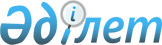 О внесении дополнений и изменения в постановление Правительства Республики Казахстан от 30 марта 2005 года N 281Постановление Правительства Республики Казахстан от 11 октября 2005 года N 1018

      Правительство Республики Казахстан  ПОСТАНОВЛЯЕТ: 

      1. Внести в  постановление  Правительства Республики Казахстан от 30 марта 2005 года N 281 "О распределении республиканской бюджетной программы 004 "Разработка и экспертиза технико-экономических обоснований республиканских бюджетных инвестиционных проектов (программ)" на 2005 год" следующие дополнения и изменение:  

      в приложении к указанному постановлению: 

      раздел "Министерство охраны окружающей среды Республики Казахстан" дополнить строками, порядковые номера 7-1, 7-2, 7-3, следующего содержания:                                                                    ";       раздел "Министерство по чрезвычайным ситуациям Республики Казахстан" дополнить строкой, порядковый номер 14-1, следующего содержания:                                                                   ";       раздел "Министерство здравоохранения Республики Казахстан" дополнить строками, порядковые номера 25-1 и 25-2, следующего содержания:                                                                   "; 

      раздел "Министерство транспорта и коммуникаций Республики Казахстан" дополнить строками, порядковые номера 29-1, 29-2, 29-3, 29-4, 29-5, следующего содержания:                                                                   "; 

      раздел "Министерство культуры, информации и спорта Республики Казахстан" дополнить строкой, порядковый номер 30-1, следующего содержания:                                                                   "; 

      дополнить разделом "Министерство индустрии и торговли Республики Казахстан" и строкой, порядковый номер 31, следующего содержания:                                                                   "; 

      дополнить разделом "Генеральная прокуратура Республики Казахстан" и строкой, порядковый номер 32, следующего содержания:                                                                     ";       дополнить разделом "Комитет национальной безопасности Республики Казахстан" и строками, порядковые номера 33, 34, 35, 36, следующего содержания:                                                                      ";       в строке "Итого" цифры "466880" заменить цифрами "670000". 

      2. Настоящее постановление вводится в действие со дня подписания.        Премьер-Министр 

      Республики Казахстан 
					© 2012. РГП на ПХВ «Институт законодательства и правовой информации Республики Казахстан» Министерства юстиции Республики Казахстан
				"7-1 Управление орошаемыми экосистемами  8580 7-2 Строительство административных зданий 

территориальных управлений охраны 

окружающей среды в городах Атырау, 

Тараз, Алматы, Астана, Актобе, 

Караганда, Павлодар, Кокшетау, 

Костанай, Шымкент, Петропавловск 5000 7-3 Строительство Национального центра 

метеорологии Министерства охраны окружающей среды Республики Казахстан 11700 "14-1 Строительство пожарных депо на 2, 4, 6, 8 выездов в городах и районах 

Республики Казахстан (в городах 

Актобе, Астана, Караганда,  Костанай, Рудный, Аксай Западно-Казахстанской 

области, в поселке Новая Бухтарма 

Восточно-Казахстанской области)  4000 "25-1 Строительство кардиохирургического 

центра на 80 коек в городе Астане 7340 25-2 Строительство кардиохирургического 

центра на 100 коек в городе Алматы  10010 "29-1 Реконструкция автодороги "Граница Российской Федерации (на 

Екатеринбург) - Алматы, через города 

Костанай, Астана, Караганда" на 

участке "Алматы - Караганда" (223 км) 6500 29-2 Реконструкция автодороги "Граница 

Республики Узбекистан (на Ташкент)- 

Шымкент - Тараз - Алматы - Хоргос через Кокпек, Коктал, Благовещенку, с 

подъездами к границе Кыргызской 

Республике" на участке "Алматы- 

Хоргос" (351 км) 10100 29-3 Развитие сети транспортной 

инфраструктуры 180 29-4 Реконструкция автомобильной дороги 

Актобе - Атырау - граница Российской 

Федерации (на Астрахань)" на участке "Астрахань - Атырау" 8500 29-5 Реконструкция автомобильной дороги 

"Граница Российской Федерации (на 

Екатеринбург) - Алматы, через города 

Костанай, Астана, Караганда" на 

участке "Караганда - Астана" (перевод 

в I категорию) 6500 "30-1 Строительство республиканского 

велотрека в городе Астане  94710 1 2 3 "Министерство индустрии и торговли Республики Казахстан 
31 Строительство Парка информационных 

технологий в поселке Алатау города 

Алматы (II очередь)  10000 "Генеральная прокуратура Республики Казахстан 
"32 Создание автоматизированной информационной системы финансового 

мониторинга  4000 "Комитет национальной безопасности Республики Казахстан 
"33 (секретно)  34 (секретно) 35 (секретно) 36 (секретно) 